Personal Learning Checklist: Social InfluenceI have revised the contentI have completed exam questions on thisConfidence level ☹ 😐 ☺Define and be able to identify internalisation. Define and be able to identify identification.Define and be able to identify compliance. Understand and explain informational social influence.Understand and explain normative social influence.Explain clearly how conformity is affected by:group size, unanimity, and task difficultyDescribe and evaluate research by Asch into conformity, with reference to the three variables above. Define and explain conformity to social roles.Describe and evaluate research conducted by Zimbardo into conformity to social roles.Apply the findings of Zimbardo’s research to understand and explain real life behaviour. Know the definitions of the following:Agentic stateLegitimacy of authoritySituational/dispositional debateAuthoritarian personalityUnderstand the agentic state explanation of obedience.Understand the legitimacy of authority explanation of obedience. Understand situation variables as an explanation for obedience. Describe and evaluate Milgram’s research into obedience. Identify and explain the effects of situational variables in Milgram’s research, including:ProximityLocationUniformDescribe and evaluate dispositional explanations for obedience, e.g. the Authoritarian Personality explanation. Describe instances of non-conformity in real life.Describe instances of disobedience in real life. Describe the effects of social support on conformity and obedience.Describe the effects of external and internal social support on conformity and obedience. Define clearly the following terms:Majority influenceMinority influenceConsistencyCommitmentFlexibility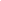 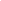 I have completed exam questions on this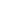 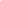 Confidence level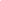 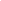  ☹ 😐 ☺Define and be able to identify internalisation. Define and be able to identify identification.Define and be able to identify compliance. Understand and explain informational social influence.Understand and explain normative social influence.Explain clearly how conformity is affected by:group size, unanimity, and task difficultyDescribe and evaluate research by Asch into conformity, with reference to the three variables above. Define and explain conformity to social roles.Describe and evaluate research conducted by Zimbardo into conformity to social roles.Apply the findings of Zimbardo’s research to understand and explain real life behaviour. Know the definitions of the following:Agentic stateLegitimacy of authoritySituational/dispositional debateAuthoritarian personalityUnderstand the agentic state explanation of obedience.Understand the legitimacy of authority explanation of obedience. Understand situation variables as an explanation for obedience. Describe and evaluate Milgram’s research into obedience. Identify and explain the effects of situational variables in Milgram’s research, including:ProximityLocationUniformDescribe and evaluate dispositional explanations for obedience, e.g. the Authoritarian Personality explanation. Describe instances of non-conformity in real life.Describe instances of disobedience in real life. Describe the effects of social support on conformity and obedience.Describe the effects of external and internal social support on conformity and obedience. Define clearly the following terms:Majority influenceMinority influenceConsistencyCommitmentFlexibilityExplain the effects of variables such as consistency, commitment and flexibility on social influence.Describe research into minority influence by:MoscoviciNemethNemeth & Watchler Identify and explain cases of minority influence in real life. Consider real life instances of social change with reference to theories of social influence. Explain the role of the following in social change:minority influencemajority influenceconformity and obedience